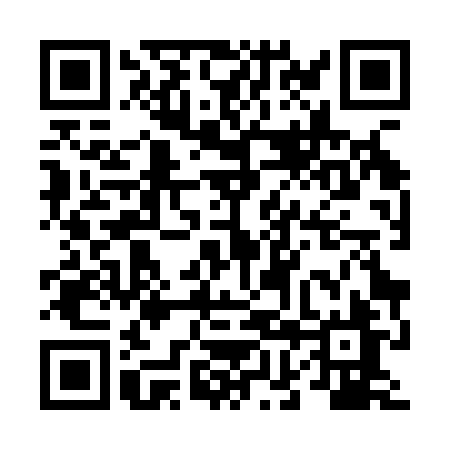 Ramadan times for Ortel, PolandMon 11 Mar 2024 - Wed 10 Apr 2024High Latitude Method: Angle Based RulePrayer Calculation Method: Muslim World LeagueAsar Calculation Method: HanafiPrayer times provided by https://www.salahtimes.comDateDayFajrSuhurSunriseDhuhrAsrIftarMaghribIsha11Mon3:573:575:5011:373:295:255:257:1112Tue3:543:545:4711:373:305:275:277:1313Wed3:523:525:4511:363:325:295:297:1514Thu3:493:495:4311:363:335:305:307:1715Fri3:473:475:4011:363:355:325:327:1916Sat3:443:445:3811:353:365:345:347:2117Sun3:423:425:3611:353:385:365:367:2318Mon3:393:395:3311:353:395:375:377:2519Tue3:363:365:3111:353:405:395:397:2720Wed3:343:345:2911:343:425:415:417:2921Thu3:313:315:2611:343:435:425:427:3122Fri3:293:295:2411:343:445:445:447:3323Sat3:263:265:2211:333:465:465:467:3524Sun3:233:235:2011:333:475:485:487:3725Mon3:203:205:1711:333:495:495:497:3926Tue3:183:185:1511:323:505:515:517:4127Wed3:153:155:1311:323:515:535:537:4328Thu3:123:125:1011:323:525:545:547:4529Fri3:093:095:0811:323:545:565:567:4830Sat3:063:065:0611:313:555:585:587:5031Sun4:044:046:0312:314:567:007:008:521Mon4:014:016:0112:314:587:017:018:542Tue3:583:585:5912:304:597:037:038:563Wed3:553:555:5612:305:007:057:058:594Thu3:523:525:5412:305:017:067:069:015Fri3:493:495:5212:305:027:087:089:036Sat3:463:465:5012:295:047:107:109:067Sun3:433:435:4712:295:057:127:129:088Mon3:403:405:4512:295:067:137:139:109Tue3:373:375:4312:285:077:157:159:1310Wed3:343:345:4112:285:087:177:179:15